Student Name:  ____________________________________	Lab Section_____________________Labeling exercise for directional terminology lab:Label the following images where indicated.  You will need to review the materials on the virtual website and in your text to complete this assignment:Planes							Abdominopelvic regions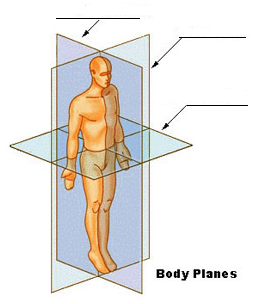 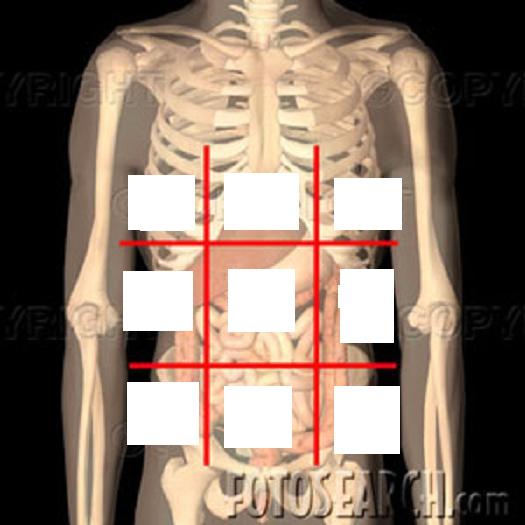 Regional terminology front				Regional terminology back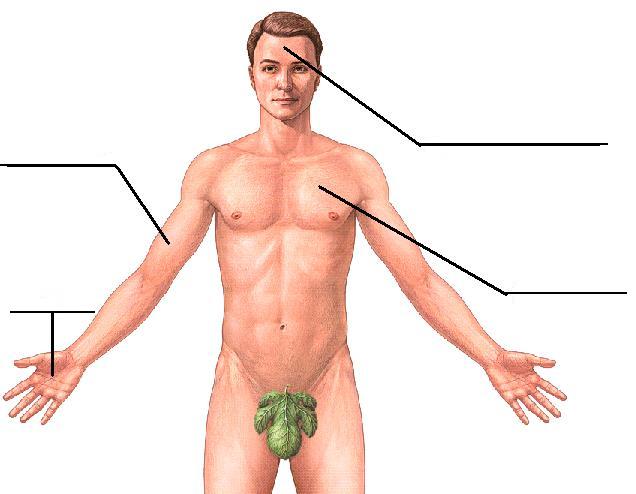 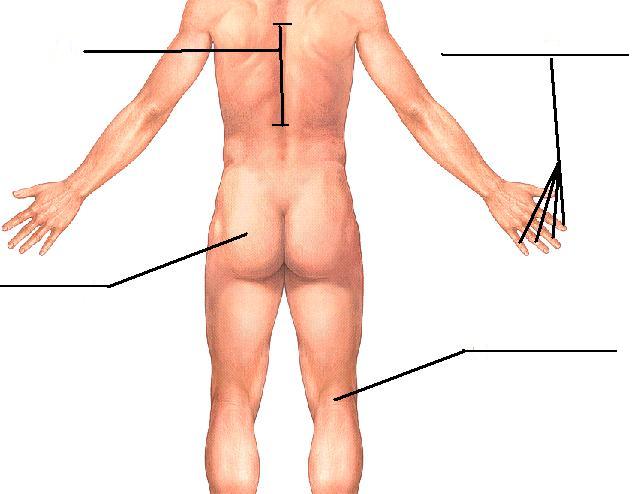 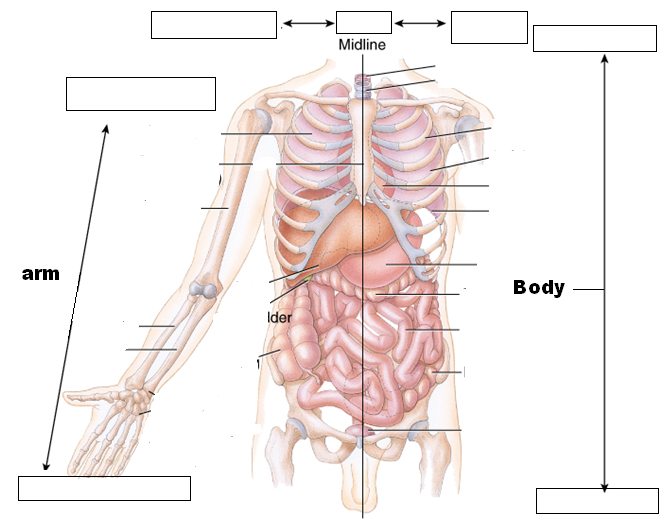 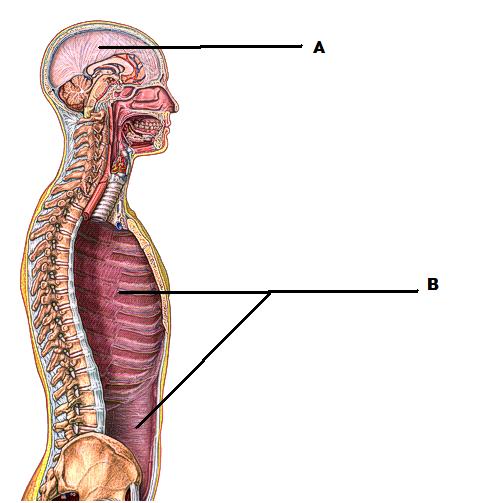 abdominopelvicabdominopelvicfrontalpoplitealanteriorglutealposteriorbrachialhypogastrichypogastricproximalcranialinferiorsaggitaldigitallateralspinaldistalleft/right hypochondriacleft/right hypochondriacleft/right hypochondriacsuperiordorsalleft/right iliacleft/right iliacthoracicepigastricepigastricleft/right lumbarleft/right lumbartransversefemoralmedialumbilicalfrontalpalmerventralvertebral